ДЕПАРТАМЕНТ ПО ОБРАЗОВАНИЮ АДМИНИСТРАЦИИ ВОЛГОГРАДАМуниципальное учреждение дополнительного профессионального образования«ЦЕНТР РАЗВИТИЯ ОБРАЗОВАНИЯ ВОЛГОГРАДА»УТВЕРЖДАЮ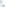 Директор МОУ ПРОВ. Кириллов 2018 г.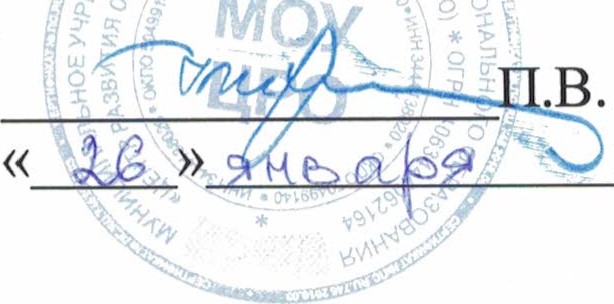 Дополнительная профессиональная программа (повышения квалификации)«Педагогическая деятельность в условиях ФГОС СОО»(36 ч.)Автор курса:Г.А. Ястребова, канд. пед. наук, профессорВолгоград, 20182Раздел 1. ХАРАКТЕРИСТИКА ПРОГРАММЫ1.1. Цель реализации программыСовершенствование профессиональных компетенций педагогов, необходимых для реализации целей и задач федерального стандарта среднего общего образования.Совершенствуемые / формируемые компетенции1.2. Планируемые результаты обучения3Планируемые результаты обучения по дополнительной профессиональной программе соответствуют выполняемым труДовым Действиям:КомпетенцияНаправление подготовки 050100Педагогическое образование Код компетенцииНаправление подготовки 050100Педагогическое образование Код компетенцииНаправление подготовки 050100Педагогическое образование Код компетенцииКомпетенцияБакалав иатБакалав иатМагистратураКомпетенция4 года5 летМагистратура1.готов применять современные методики и технологии, в том числе и информационные, для обеспечения качества учебновоспитательного процесса на уровне среднего общего образования конкретного образовательного учрежденияпк-22.способен разрабатывать и реализовывать учебные программы базовых и элективных курсов в различных образовательных учрежденияхпк-1З.готов к систематизации, обобщению и распространению методического опыта (отечественного и зарубежного) в профессиональной областипк-94.готов проектировать новое учебное содержание, технологии и конкретные методики обученияпк-16ЗнатьНаправление подготовки050100 Педагогическое образование,Код компетенцииНаправление подготовки050100 Педагогическое образование,Код компетенцииНаправление подготовки050100 Педагогическое образование,Код компетенцииЗнатьБакалав пат Бакалав пат МагистратураЗнать4 года5 летМагистратура1.основные	понятия	Федерального государственного	образовательного стандарта второго поколения, закона «Об образовании в РФ» (ст. 2),изменение их смыслапк-12.требования ФГОС к личностным, метапредметным и предметным результатам образования для уровня основного общего образованияпк-2З.теоретические основы, практику реализации дидактической системы деятельностного метода обучения, как механизма формирования личностных, регулятивных, познавательных и коммуникативных УУД и развития учащихсяПК- 164.взаимосвязи	системно-деятельностной педагогики с новыми концепциями развивающего образованияпк-9УметьБакалав иатБакалав иатМагистратураУметь4 года5 летМагистратура1.определять новизну и способы ее внедрения, диссеминации с точки зрения реализации требований ФГОСпк-162.эффективно	применять	освоенные технологии организации продуктивного образования школьниковпк-2З.Составлять рабочую программу согласно требованиям к ее структуре4.реализовывать технологии формирования УУД школьников с учетом особенностей и логики преподаваемого предмета (области)пк-2Обобщенные трудовые функцииТрудовые функции, реализуемые после об чениякодТрудовые действияКод АПедагогическая деятельность	по проектированию и реализации образовательного процесса	в образовательных организациях основного общего, среднего	общего образованияОбщепедагогическая функция. ОбучениеА/О1.6Разработка и реализация программ учебных дисциплин в	рамках	основной общеобразовательной программы.Код АПедагогическая деятельность	по проектированию и реализации образовательного процесса	в образовательных организациях основного общего, среднего	общего образованияВоспитательная деятельность02.6Реализация современных, в том числе интерактивных, форм и методов воспитательной работы, используя их как на занятии, так и во внеурочной деятельности.